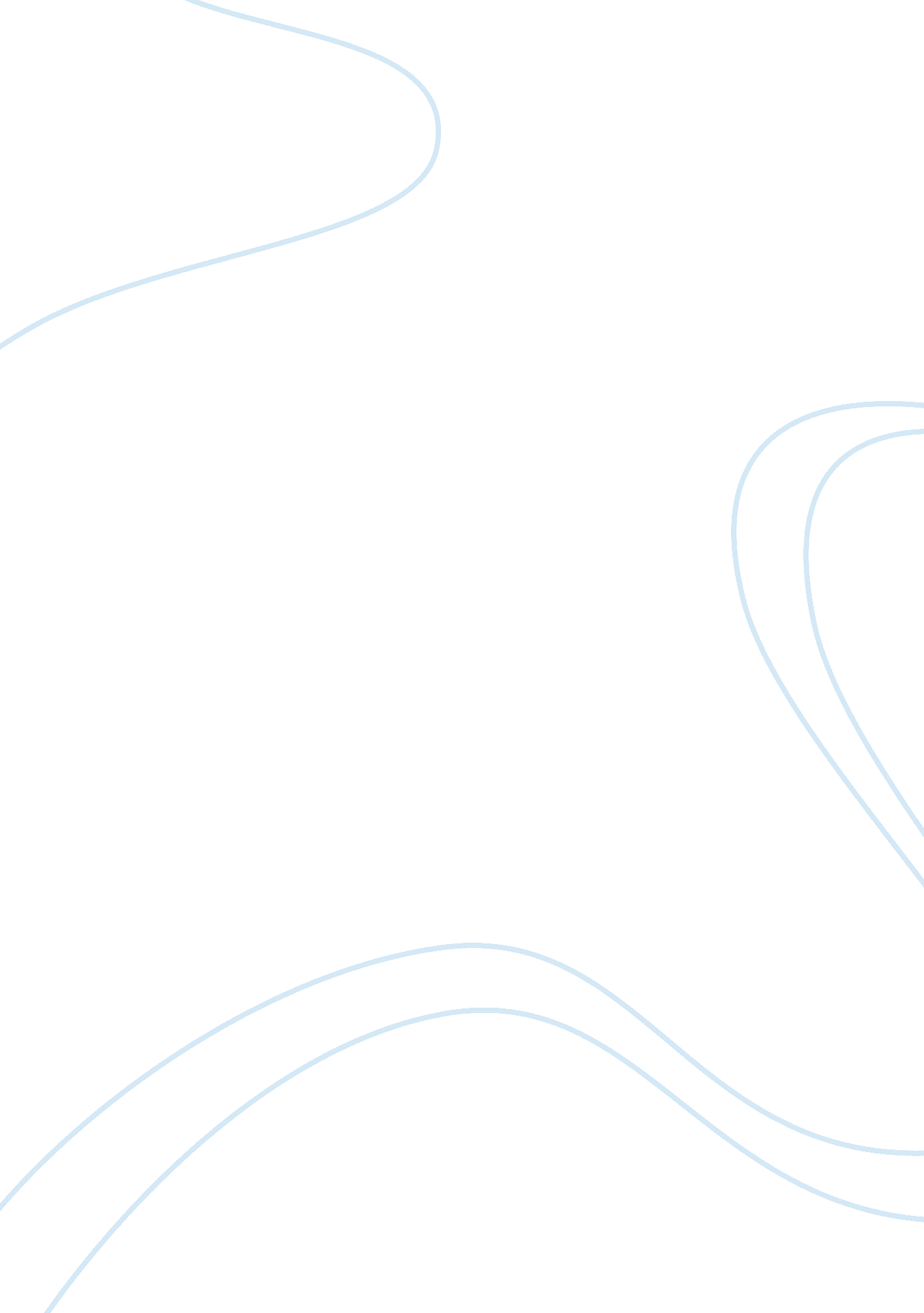 Issue of importance to youHealth & Medicine, Nursing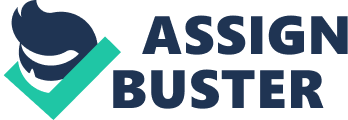 Lecturer: 11th Feb My Financial Struggle in College Like any other it is my wish to have an enjoyable college life, fullof fun. However, my case is different. I am aged 21 years, and as I am about to transfer from a community college to a university. I felt it necessary to share my life story. I come from a humble background where we have faced a lot of financial struggles in keeping up with life. I am the first born in a family of five. My father passed away when I was ten, from then my mother has been toiling and moiling to sustain us our bills. Being the first born, I am entitled to help my mother in various activities that will ensure a plate of meal is on the table for our family. 
At my tender age, I heard people saying that being a first-born comes with a lot of responsibilities. Right now, I am a living proof of this statement. I am a certified nurse assistant and have struggled with my education in college due to financial constraints. The little income from the occupation was not enough to sustain all my financial needs. I use most of the money to assist my mother in providing for my siblings in terms of education, health care, and other expenses. 
In my workplace as a certified nurse, I encounter many people facing severe health conditions. Some of these patients are financially well, but their health makes their life terrible. Such instances motivate me to take life positively since life is not only defined by wealth, but also by the happiness that we have. The poverty condition has an effect on my way of life. In all the activities that I take, there is always a driving force behind it. The force pushes me to work hard in order to uplift the status of my family. In earlier days, I faced a lot of rejection as well as being despised because I am from a poor background. 
My siblings and I were treated as trash and could not associate freely with our age-mates from well off families. In my family, the effect of poverty is that we view ourselves as not lucky to have better lives that the rich families have. Luxurious equipments and going for holidays in the beach are some of the dreams that every family has. However, due to the financial constraints, they are beyond our reach. I take my time to encourage my siblings to stay focused in their studies for them to elevate our family status when they grow up. 
As I transfer to the University, I have high hopes that God will be my provider. I will work hard in order to prove to the society that poverty does not make people lesser human beings. I am planning to start an awareness campaign aimed at achieving equal treatment to the community members regardless of their financial status. The society seems to have no programs to bridge the gap between the poor and the rich. In fact, as things stand, the poor are getting poorer while the rich are becoming richer. 
As I join University, I will advocate for programs designed to slash the school fees for the poor students so that they can also access quality education. Education is the key element that will help in poverty reduction. I would urge all the people who will be touched by my story to help in eradicating poverty in Peru by helping poor families. 